«ΠΡΟΓΡΑΜΜΑ ΜΕΤΡΩΝ ΕΞΑΤΟΜΙΚΕΥΜΕΝΗΣ ΥΠΟΣΤΗΡΙΞΗΣ ΜΑΘΗΤΩΝ ΜΕ ΑΝΑΠΗΡΙΕΣ Ή/ΚΑΙ ΕΙΔΙΚΕΣ ΕΚΠΑΙΔΕΥΤΙΚΕΣ ΑΝΑΓΚΕΣ,ΣΧΟΛΙΚΟ ΕΤΟΣ 2016-2017» με Κωδικό ΟΠΣ 5001975 του Ε. Π. «Ανάπτυξη Ανθρώπινου Δυναμικού, Εκπαίδευση και Δια Βίου Μάθηση 2014-2020»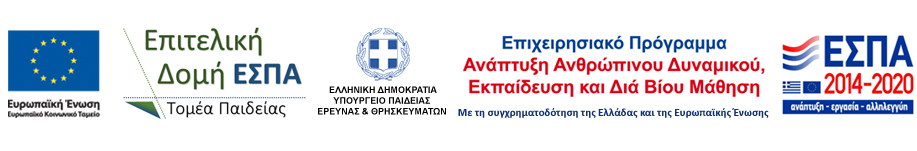  «Ενιαίου Τύπου Δημοτικό Σχολείο» του Ε.Π. «Ανάπτυξη Ανθρώπινου Δυναμικού, Εκπαίδευση και Δια Βίου Μάθηση 2014-2020». (ΜΙΣ 5001947)«Πρόγραμμα εξειδικευμένης εκπαιδευτικής υποστήριξης με ένταξη μαθητών με αναπηρία ή/και ειδικές εκπαιδευτικές ανάγκες, σχολικό έτος 2016-2017», στο πλαίσιο των ΑΠ6, 8, 9  (MIS 5001960) του Ε.Π. «Ανάπτυξη Ανθρώπινου Δυναμικού, Εκπαίδευση και Δια Βίου Μάθηση». «ΕΞΕΙΔΙΚΕΥΜΕΝΗ ΕΚΠΑΙΔΕΥΤΙΚΗ ΥΠΟΣΤΗΡΙΞΗ ΓΙΑ ΤΗΝ ΕΝΤΑΞΗ ΜΑΘΗΤΩΝ ΜΕ ΑΝΑΠΗΡΙΑ Ή/ΚΑΙ ΕΙΔΙΚΕΣ ΕΚΠΑΙΔΕΥΤΙΚΕΣ ΑΝΑΓΚΕΣ ΓΙΑ ΤΑ ΕΤΗ 2016-2017 ΚΑΙ 2017-2018» με Κωδικό ΟΠΣ 5001979 στο Επιχειρησιακό Πρόγραμμα «Περιφερειακό επιχειρησιακό πρόγραμμα Θεσσαλίας 2014 - 2020», στο πλαίσιο του Άξονα Προτεραιότητας 2.α « ΑΝΑΠΤΥΞΗ ΚΑΙ ΑΞΙΟΠΟΙΗΣΗ ΙΚΑΝΟΤΗΤΩΝ ΑΝΘΡΩΠΙΝΟΥ ΔΥΝΑΜΙΚΟΥ-ΕΝΕΡΓΟΣ ΚΟΙΝΩΝΙΚΗ ΕΝΣΩΜΑΤΩΣΗ», ο οποίος συγχρηματοδοτείται από το Ευρωπαϊκό Κοινωνικό Ταμείο. 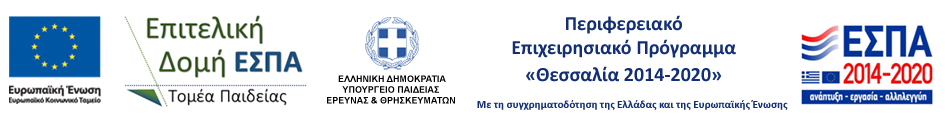 ΠΔΕ – «Πληρωμή Αναπληρωτών και Ωρομισθίων Εκπαιδευτικών καθώς και του Ειδικού Εκπαιδευτικού και Βοηθητικού Προσωπικού (2014ΣΕ04700000) από το εθνικό σκέλος του Προγράμματος Δημοσίων Επενδύσεων του Υπουργείου Παιδείας και Θρησκευμάτων»«Ανάπτυξη υποστηρικτών δομών για την ένταξη και συμπερίληψη στην εκπαίδευση των μαθητών με αναπηρία ή και ειδικές εκπαιδευτικές ανάγκες, σχολικό έτος 2016-17» με Κωδικό ΟΠΣ 5001982 στο Επιχειρησιακό Πρόγραμμα «Ανάπτυξη Ανθρώπινου Δυναμικού, Εκπαίδευση και Δια Βίου Μάθηση 2014-2020». «Ένταξη ευάλωτων κοινωνικών ομάδων (ΕΚΟ) στα δημοτικά σχολεία- Τάξεις Υποδοχής, σχολικό έτος 2016-2017» με Κωδικό ΟΠΣ 5001966 στο πλαίσιο των ΑΠ6 του ΕΠ «Ανάπτυξη Ανθρώπινου Δυναμικού, Εκπαίδευση και Δια Βίου Μάθηση 2014-2020» «Ένταξη Προσφυγοπαίδων, ηλικίας έως 15 ετών, στο Εκπαιδευτικό Σύστημα», με Κωδικό ΟΠΣ 5002810, στο πλαίσιο του Εθνικού Προγράμματος του Ταμείου Ασύλου, Μετανάστευσης και Ένταξης 2014-2020.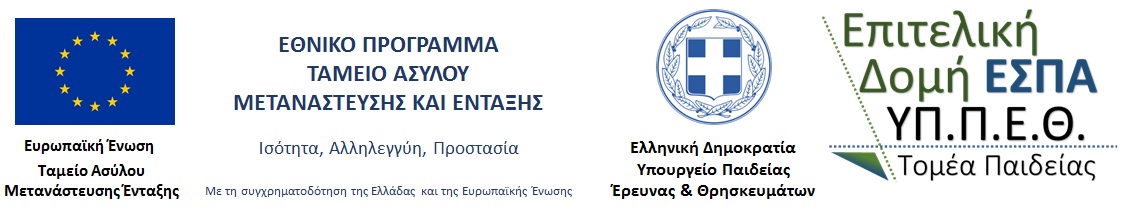 